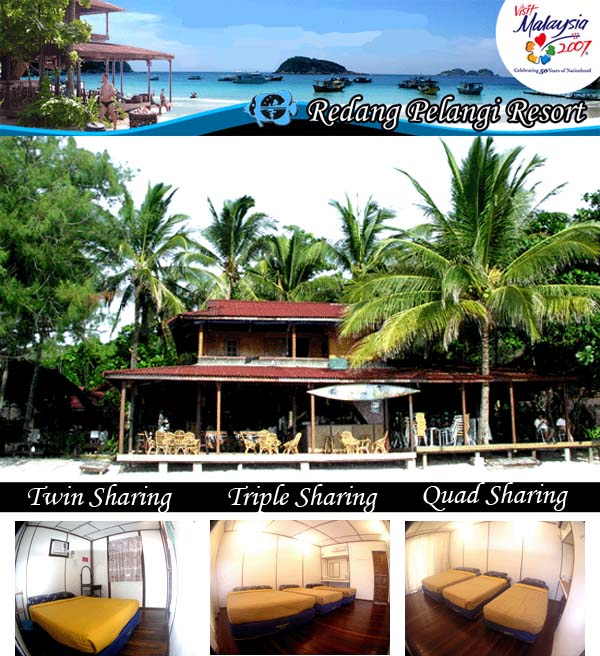 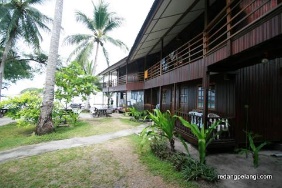 Date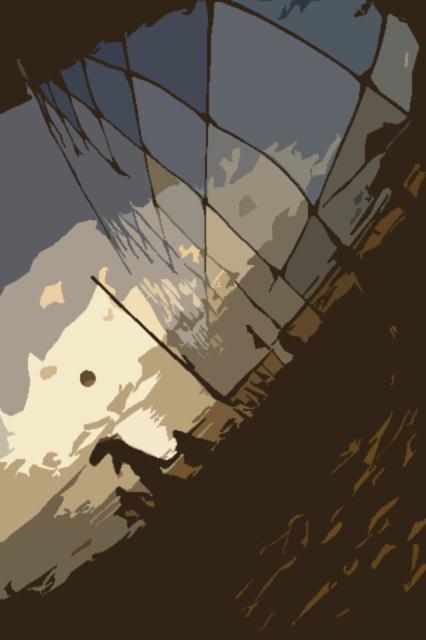 TimeProgram Day 109.00am12.00pm  07.00pmMERANG JETTY – REDANG (Lunch / Dinner)Transfer from Merang Jetty to REDANG ISLANDUpon arrival, check in and briefing.Buffet lunch will be servedAssemble at meeting point proceed for Snorkeling trip around the island. You may snorkeling or swim along the island. Return to resort and enjoy swim along the beautiful blue bay. Set Dinner will be provided at resort.Day 209.00amREDANG ISLAND (Breakfast / Lunch / Dinner)Breakfast at ResortAssemble at meeting point and proceed for Marine Park Snorkeling tripBuffet lunch will be served at resort.Afternoon, assemble and depart for snorkeling trip. You may snorkeling or swim along the island. Return to resort and enjoy swim along the beautiful blue bay.Set Dinner will be provided at resortDay 307.30am12.30pmREDANG –MERANG JETTY (Breakfast)Breakfast-Check-out, FERRY Transfer back to Merang Jetty Journey home 